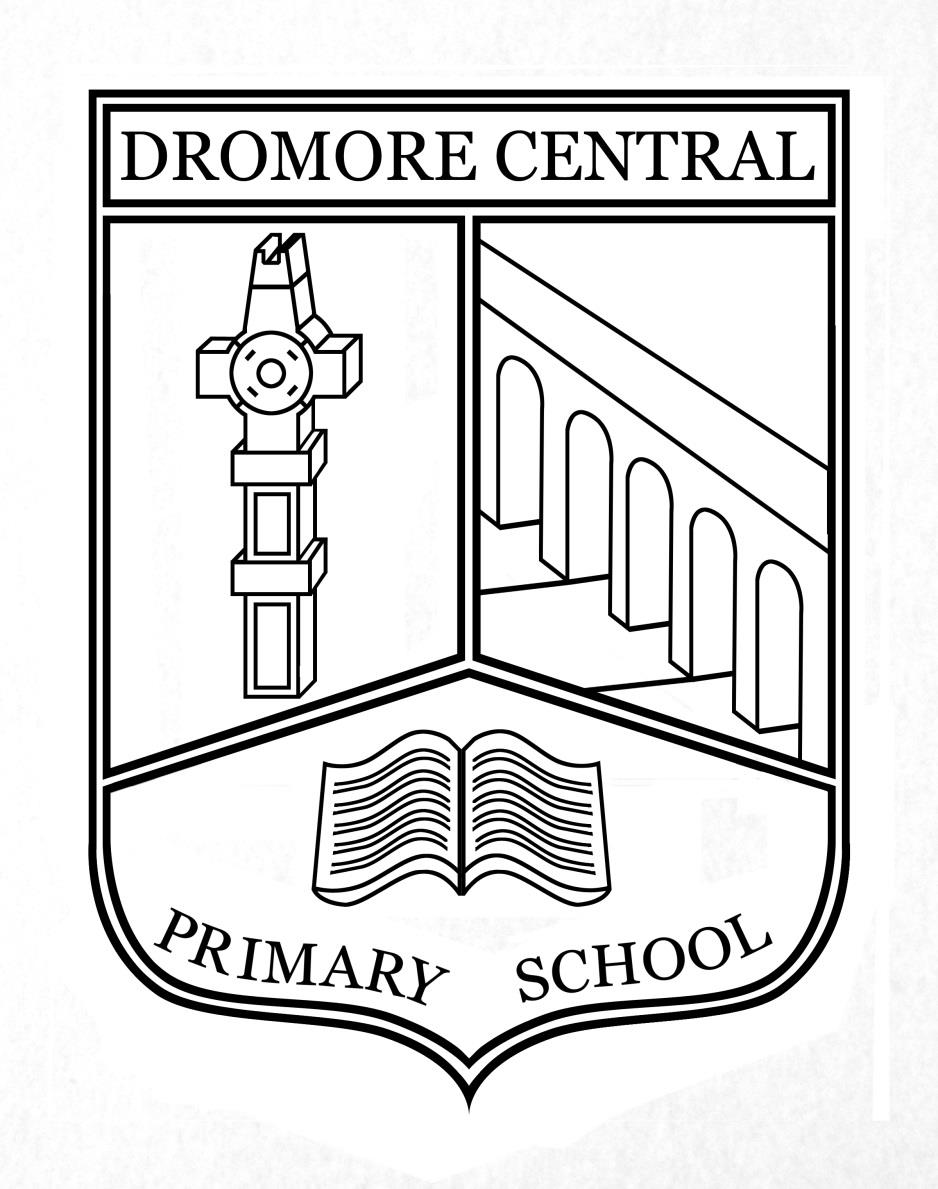 Interview RecordDromore Central Primary SchoolE-Safety PolicyDCyberbullying PolicyMarch 2024Table of ContentsGeneral Statement 						Page 3Virtual Bullying					 		Page 3Cyberbullying							Page 3Categories of Cyberbullying					Pages 3-4Procedure				 				Page 4Advice for Parents 						Pages 4-5Advice for Pupils 						Page 5Cyberbullying Coordinators		 			Pages 5-6Designated Child Protection Officer / 			Page 6Designated Deputy Child Protection Officer Development, Monitoring and Review		Page 6Cyberbullying Policy Ratified by Board of Governors (Date)_____________Signed: __________________________________________Review Date: June 2025General StatementAt Dromore Central Primary School we recognise the importance of ICT in the primary school curriculum. We believe it is a life skill that ranks alongside basic literacy and numeracy. We feel that it is our duty to provide staff and pupils in this school with the opportunity to develop the ICT capabilities and competences.ICT comprises of a variety of systems that handle electronically retrievable information and as a school we recognise the crucial role that we have in raising awareness of the risks, highlighting the impact of behaviour when engaging with online technologies and educating children and young people about how to act appropriately and stay safe. As Using Information and Communications Technology (UICT) is one of three cross curricular skills in the Northern Ireland Curriculum, with an emphasis on the use of ICT resources to enhance and enrich all areas of learning. We want our pupils to have the opportunity to avail of all the positive benefits that come from learning, exploring and connecting with each other online. However, in doing so, they need to know how to protect themselves. Virtual BullyingWith more and more of us using email and mobile phones and other electronic devices, bullying does not have to happen in person. Silent phone calls or abusive texts, emails and social networking sites can be just as distressing as being bullied face to face.CyberbullyingThis is sending or posting harmful or cruel text or images using the internet or other digital communication devices.Categories of CyberbullyingText message bullying involves sending unwelcome texts that are threatening or cause discomfort.Picture/video-clip bullying via mobile phone cameras is used to make the person being bullied feel threatened or embarrassed, with images usually sent to other people. ‘Happy slapping’ involves filming and sharing physical attacks.Phone call bullying via mobile phone uses silent calls or abusive messages. Sometimes the bullied person’s phone is stolen and used to harass others, who then think the phone owner is responsible. As with all mobile phone bullying, the perpetrators often disguise their numbers, sometimes using someone else’s phone to avoid being identified.Email bullying uses email to send bullying or threatening messages, often using a pseudonym for anonymity or using someone else’s name to pin the blame on them.Chat room bullying involves sending menacing or upsetting responses to children or young people when they are in a web-based chat room.Bullying through instant messaging (IM) is an Internet-based form of bullying where children and young people are sent unpleasant messages as they conduct real-time conversations online (i.e. MSN, Bebo, Facebook, Twitter, etc.).Bullying via websites includes the use of defamatory blogs (web logs), personal websites and online personal polling sites. There has also been a significant increase in social networking sites for young people, which can provide new opportunities for cyber bullying.ProcedureStaff – all incidences should be reported to the principal/vice-principal who will then ensure the person being bullied is being supported, take responsibility for investigating and managing the incident and for contacting the police if appropriate. If staff want additional advice and support, they can seek this from their union.Pupils – procedures will be followed in line with the school Bullying Policy.Advice for ParentsDon’t wait for something to happen before you act. Make sure your child understands how to use these technologies safely and knows about the risks and consequences of misusing them.Make sure they know what to do if they or someone they know are being cyber bullied.Encourage your child to talk to you if they have any problems with cyber bullying. If they do have a problem, contact the school, the mobile network or the Internet Service Provider (ISP) to do something about it.Parental control software can limit who your child sends emails to and who he or she receives them from. It can also block access to some chat rooms.Moderated chat rooms are supervised by trained adults. Your ISP will tell you whether they provide moderated chat services.Make it your business to know what your child is doing online and who your child’s online friends are. It is important that parents and carers ensure that their children are engaged in safe and responsible online behaviour.Keep the computer or other electronic devices in a public place in the house. Periodically check on what your child is doing.Discuss the kinds of Internet activities your child enjoys.Be up front with your child that you will periodically investigate the files on the computer, the browser history files, and your child’s public online activities.Search for your child’s name online, look at his or her profiles and postings on teen community sites, review web pages or blogs.Tell your child that you may review his or her private communication activities if you have reason to believe you will find unsafe or irresponsible behaviour.Watch out for secretive behaviour as you approach your child when they are online, such as rapidly switching screens, changing passwords and for attempts to hide online behaviour, such as an empty history file.Advice for PupilsIf you are being bullied, remember bullying is never your fault. It can be stopped and it can usually be traced.Don’t ignore the bullying. Tell someone you trust, such as a teacher or parent, or call an advice line.Try to keep calm. If you are frightened, try to show it as little as possible. Don’t get angry, it will only make the person bullying you more likely to continue.Text/Video MessagingYou can turn off incoming messages for a couple of days. If bullying persists you can change your phone number (ask your Mobile service provider).Do not reply to abusive or worrying text or video messages - your Mobile service provider will have a number for you to ring or text to report phone bullying. Visit their website for details.EmailNever reply to unpleasant or unwanted emails.Don’t accept emails or open files from people you do not know.Ask an adult to contact the sender’s ISP by writing abuse@ and then the host, eg.abuse@hotmail.com.WebIf the bullying is on the school website, tell a teacher or parent, just as you would if the bullying was face-to-face.Chat Room & Instant MessagingNever give out your name, address, phone number, school name or password online. It’s a good idea to use a nickname. Do not give out photos of yourself either.Do not accept emails or open files from people you do not know.Remember it might not just be people your own age in a chat room.Stick to public areas in chat rooms and get out if you feel uncomfortable.Tell your parents or carers if you feel uncomfortable or worried about anything that happens in a chat room.REMEMBER: Always tell an adultCyberbullying CoordinatorsThe ICT Coordinators, Mrs Adams and Mrs J Snoddy, will take day to day responsibility for E-Safety issues and have a leading role in establishing and reviewing the Schools policies/documents. The ICT Coordinators will: Ensure that the members of staff are aware of the procedures that need to be followed in the event of a cyberbullying incident taking placeProvide advice for all members of staffLiaise with managementKS2 - Refer to the Google Safer Internet resources and guidanceLiaise with the EA and DENI on E-Safety developments Receive reports of cyberbullying incidents and create a log of incidents to inform future cyberbullying developments Discuss current issuesReview incident logs Monitor and report to the Senior Leadership Team any risks to staff of which the ICT coordinators are aware Designated Child Protection Officer / Designated Deputy Child Protection Officer The Child Protection Officer Mrs Y Mackay (and the deputy, Mrs C Murray) will be trained in E-Safety issues and be aware of the potential for serious child protection issues to arise from: • Sharing of personal data • Access to illegal/inappropriate materials • Inappropriate online contact with adults/strangers • Potential or actual incidents of grooming • Cyber-bullying Development, Monitoring and ReviewSchedule for Developing, Monitoring and Reviewing Policy Approval by the Board of Governors: The implementation of this Cyberbullying policy will be monitored by: The ICT CoordinatorsThe Board of Governors will receive reports on cyberbullying including anonymous details of cyberbullying incidents. Should serious cyberbullying incidents take place, the following external persons or agencies should be informed: PSNIChair of Board of GovernorsEAMonitoring and Reviewing:Annually and/or if required following a breach of safety.